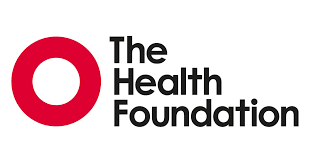 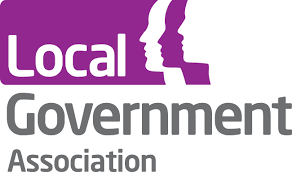 Expression of Interest form for the Community Anchor Organisation in North SomersetIf you are interested in the role of Community Anchor Organisation, for the Shaping Places for Healthier Lives project, please complete the Eligibility Criteria checklist and Expression of Interest form below and return to policypartnershipteam@n-somerset.gov.ukThis form and the eligibility evidence must be submitted by 12 noon on Monday, 19 June 2023. Submissions will be reviewed and scored by a panel of representatives from Bristol City Council and North Somerset Council. We will aim to inform applicants of the outcome within 3 weeks of the closing date. If you have any questions, please email policypartnershipteam@n-somerset.gov.ukYou can find full details about this project and the Community Anchor Organisation role at: https://www.n-somerset.gov.uk/my-services/north-somerset-together/shaping-places-healthier-lives/about-community-anchor-organisation-role  Eligibility requirements for fundingBefore assessing your expression of interest, we need to ensure your organisation meets the council’s criteria for receiving funding. Please check these Compliancy and Eligibility Requirements and contact us with any queries before completing your application form.Please send documentation to evidence each of the eligibility questions below, along with your completed expression of interest form to policypartnershipteam@n-somerset.gov.ukExpression of Interest FormBy completing this form, you accept that Bristol City Council and North Somerset Council will use your organisation’s details and share them with SPHL partners as required for this project.Deadline for returning completed EOI and supporting documentation: by 12 noon on Monday, 19 June 2023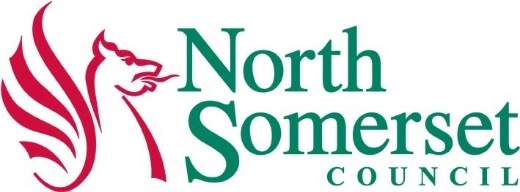 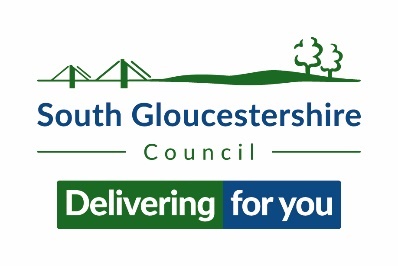 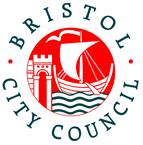 Eligibility questionsYesNoIs your organisation based in North Somerset?Does your organisation have:A current, written Health & Safety policyA current, written Equality & Diversity statementA current, written Safeguarding policyCompliance with the Disclosure and Barring Service (DBS) checks (where there will be contact with children or vulnerable adults)?Public and/ or Employer Liability insurance to a minimum of £5,000,000?One year’s accounts? A bank account? What is the legal structure of your organisation or community group? What is the legal structure of your organisation or community group? What is the legal structure of your organisation or community group? What is the legal structure of your organisation or community group? Unincorporated AssociationCharitable TrustCharitable Incorporated Organisation (CIO)Community Interest Company (CIC)Charitable Community Benefit SocietyCompany limited by guaranteeOther: (provide details)Town or parish council Please state charity registration/companies house number (if you have one):Number: Number: N/A  1Organisation name and address2Details of lead contact:nameroleemail addresstelephone number3Please confirm which of the project areas your organisation currently works in Weston Central Ward Weston South Ward4Will you be working in partnership with any other organisations to fulfil this Community Anchor Organisation role? If yes, please name the organisation(s).By listing any organisations here, we will assume that you have their agreement. Yes No5Which residents would you involve in this project and how would you use existing local networks or other local organisations to ensure good representation across different demographics? Please specifically reference how you would include residents with lived experience of food insecurity.(max 300 words)6What knowledge or links with local food insecurity and inequalities work would you use to help this project develop? (max 300 words)7The SPHL project is focusing on addressing some of the underlying issues that are contributing to food insecurity for residents. How would you start to address some of these underlying issues and move the focus from crisis food provision to food stability? (max 300 words)8How would you pull together and coordinate a project team in your local area and co-produce a project action plan? Please include details of the types of organisations you would plan to include in the local project team.(max 300 words)9How would you engage other organisations and/or local businesses in this work, that could have an impact on improving food security for residents?(max words 300)10What previous experience does your organisation have of working collaboratively to develop local programmes/initiatives? (max words 300)Please sign and date to confirm your organisation has capacity to complete this work from July 2023 to Oct 2024 (electronic signature is accepted)